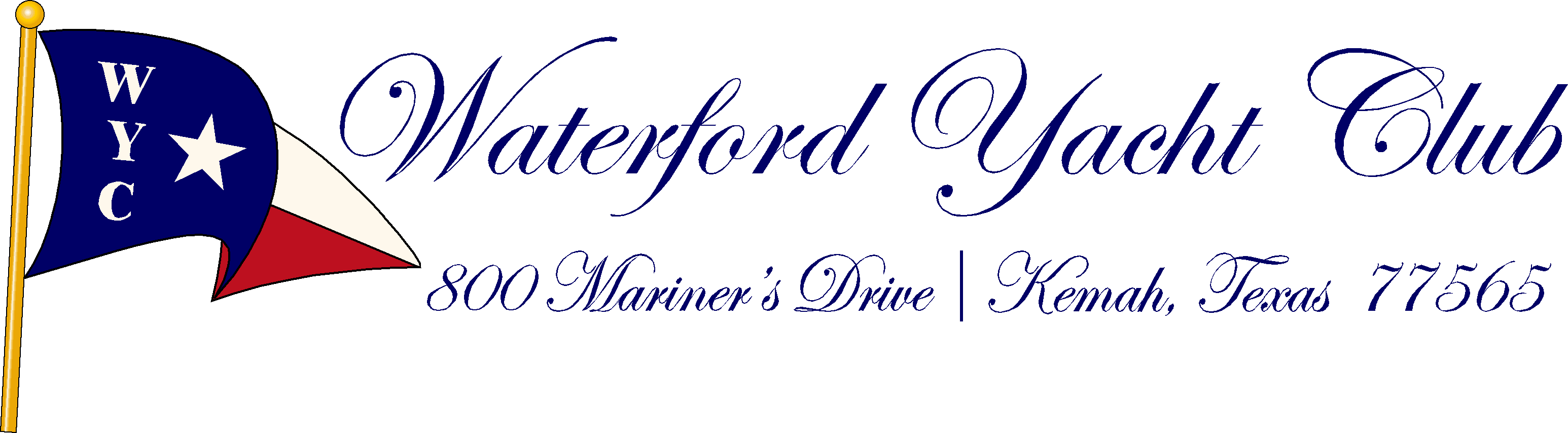 REGISTRATION FORMFreeport Offshore RaceWaterford Yacht Club & Waterford Marina Regatta				April 14th 2017ORGANIZING AUTHORITY:	Waterford Yacht Club (WYC)	Entry Fee $30To enter, fill out the necessary forms (attached): Registration Form Waiver of Liability Form Enclose with a $30 check (payable to Waterford Yacht Club) Mail or drop off at Waterford Harbor Marina office all of the above to: Waterford Yacht Club 800 Mariners DriveKemah, TX 77565Note:  All forms must be received by Friday April 7th.*IF YOU ALREADY HAVE A PHRF RATING PLEASE INCLUDE A COPY*OWNER/SKIPPER NAME: 	 EMAIL: CELL PHONE NUMBER: BOAT NAME: BOAT TYPE/MODEL/YEAR MANUFACTURED (i.e. Cape Dory 27)SAIL NUMBER: LARGEST HEADSAIL WITH WHICH YOU WANT TO BE RATED 139%(Yacht is normally rated with a 150% Genoa) ROLLER FURLED______	 NO _______ RIG: 	SLOOP ___ YAWL _____ CUTTER _____ CAT _____ KETCH ______ OUTBOARD _______________ INBOARD ________PROPELLER: 2 BLADE FIXED __________________ 	3 BLADE FIXED __________________ FOLDING _______	FEATHERING __________________ KEEL:  FULL _____ FIN ____	 WINGED ______ ELLIPTICAL _____ CENTERBOARD ______RUDDER:  ATTACHED______ SKEG _____ SPADE x OUTBOARD ______ DRAFT (FT) _____WATER LINE LENGTH: (FT) _______MODIFICATIONS FROM STANDARD BOAT: _______Racing rules are in accordance with the 2016-19Racing Rules of Sailing. Copies of the rules are available at US SAILING headquarters or Waterford Yacht Club.WAIVER OF LIABILITY FORMI , ( Skipper / Owner / Charter )*** of the yacht (name) accept full responsibility for the conduct of each member of my crew and guests during the events sponsored by the Waterford Yacht Club and Waterford Marina. I acknowledge that I have the sole responsibility for the safety of the crew and my yacht. The Waterford Yacht Club or Waterford Marina is in no way to be held responsible for accidents, damage or injury to property or to yachts, crew, or guests arising from any cause during or related to any race activities. Weather and sea conditions must be evaluated by each skipper and crew and each participant is responsibility for determining whether it is safe for him to participate. The responsibility for wearing a life jacket rests upon the skipper and crew. If assistance is provided by committee vessels and personnel, it is at the risk of the participants. I hereby agree to all of the conditions for these events and shall inform each member of my crew of these conditions. I hereby warrant that my yacht will be outfitted, equipped and handled in accordance with these conditions; that she will have all required equipment aboard; that she is seaworthy in hull; rig and gear; that the vessel will be competently manned. I agree that the rating with my entry, as filed with the committee, will be the applicable rating for my yacht at the time of the start of the race. In consideration of your accepting my entry for events sponsored by the Waterford Yacht Club and Waterford Marina; I do for myself, my executors, my administrators and assigns waive and release any and all claims that I may have against the Waterford Yacht Club and Waterford Marina, their officers, directors, members, committee members, race committees, volunteers, employees, and agents, or any one or more of them or their executors, administrators, heirs, next of kin, successors or any of them arising out of my participation or that of my yacht in the activities, including pre-start and post finish operations and shore activities that may be incurred as a result of any such claim whether valid or not, and I do hereby agree to indemnify and hold harmless each of them against any such claims that any person, member of my crew or one of my guest or their executors, administrators, heirs, next of kin, and assigns of any of them may have or assert together with any costs and expenses including attorneys fees with respect thereto. Signature and Date:_____________________________________________________________________ ****Please Circle Appropriate Statement